ToelichtingLTO Nederland heeft aan de Belastingdienst een modelovereenkomst agrarische werkzaamheden geen werkgeversgezag voorgelegd, met het verzoek te beoordelen of voor de bij deze overeenkomst betrokken partijen een verplichting is tot het afdragen of voldoen van loonheffingen als door alle partijen volgens deze overeenkomst wordt gewerkt.Het verzoek is bedoeld voor het verrichten van werkzaamheden in de agrarische sector. Deze modelovereenkomst is algemeen geformuleerd, waarbij als uitgangspunt geldt dat geen sprake is van een gezagsrelatie tussen de opdrachtgever en opdrachtnemer. Vanwege het ontbreken van deze voorwaarde is geen sprake van een arbeidsovereenkomst (echte dienstbetrekking).Beoordeling op basis van het verzoekDe Belastingdienst is van mening dat werken volgens de bijgevoegde overeenkomst, onder voorbehoud van hetgeen hieronder in de toelichting is opgenomen, voor de opdrachtgever niet leidt tot de verplichting loonheffingen af te dragen, omdat geen sprake is van een echte of fictieve dienstbetrekking tussen de opdrachtgever en de opdrachtnemer. Bij deze beoordeling is uitgegaan van de op dit moment geldende regelgeving. Hierna wordt een toelichting op de beoordeling gegeven en komen de volgende onderwerpen aan de orde:reikwijdte beoordeling van de overeenkomst (zie punt 1);afwezigheid van arbeidsovereenkomst/echte dienstbetrekking (punt 2);werken volgens de overeenkomst (zie punt 3);buiten toepassing verklaren van de fictieve dienstbetrekkingen ‘thuiswerkers’ en ‘gelijkgestelden’ en voorbehoud overige fictieve dienstbetrekkingen (punt 4)mogelijkheid tot aanpassen van de overeenkomst (zie punt 5);geen oordeel over inkomstenbelasting, omzetbelasting en vennootschapsbelasting (punt 6);vastleggen van het kenmerknummer van de overeenkomst (zie punt 7);geldigheidsduur van de beoordeling (zie punt 8);Belastingdienst niet aansprakelijk voor schade (zie punt 9). Beoordeling van de overeenkomst Uitgangspunt van deze overeenkomst is dat de opdrachtnemer buiten dienstbetrekking aan de slag gaat. Dit betekent dat de opdrachtnemer en de opdrachtgever zich niet zo moeten gedragen dat een arbeidsovereenkomst (echte dienstbetrekking) ontstaat. Mocht hiervan (toch) sprake zijn, dan zijn loonheffingen verschuldigd. Voor het verkrijgen van deze zekerheid is vereist dat: opdrachtgever en opdrachtnemer feitelijk werken volgens de afspraken in de overeenkomst (zie punt 3 ); én de gemarkeerde onderdelen van de overeenkomst niet worden gewijzigd (zie punt 5 ); énin de overeenkomst het specifieke kenmerknummer is opgenomen (zie punt 7)Deze overeenkomst is –ten overvloede- alleen beoordeeld voor het antwoord op de vraag of de opdrachtgever loonheffingen moet voldoen. Zie voor nadere toelichting punt 6. Geen arbeidsovereenkomst (echte dienstbetrekking)Een arbeidsovereenkomst (echte dienstbetrekking) ontstaat, kort gezegd, als:het werk door een persoon zélf moet worden gedaan (vervanging mag niet); éndoor de opdrachtgever aangegeven kan worden hoe het werk moet worden verricht (de vrijheid is beperkt); éneen vergoeding wordt betaald voor de verrichte werkzaamheden. Er ontstaat alleen een arbeidsovereenkomst (echte dienstbetrekking) als aan alle drie voorwaarden is voldaan. Partijen kunnen het ontstaan van een arbeidsovereenkomst (echte dienstbetrekking) niet uitsluiten door (vooraf) in een overeenkomst aan te geven dat zij deze niet willen. Mochten zij geen arbeidsovereenkomst (echte dienstbetrekking) wensen aan te gaan, dan is ten eerste van belang dat hetgeen partijen met elkaar afspreken in de overeenkomst niet reeds ertoe leidt dat is voldaan aan bovengenoemde voorwaarden. Ten tweede is belangrijk dat partijen feitelijk ook werken zoals zij in de overeenkomst hebben afgesproken. Deze algemene, nog niet concreet ingevulde, overeenkomst is zodanig verwoord dat aan de tweede voorwaarde (gezag) niet is voldaan. Het meest duidelijk komt dit naar voren in de artikelen 1.1 en 2 van de overeenkomst. Voor de afwezigheid van het gezag is belangrijk dat de opdrachtgever alleen aanwijzingen en instructies mag geven met betrekking tot wat de opdrachtnemer gaat doen (inspanning of resultaat) en niet hoe de werkzaamheden worden verricht. Door het ontbreken van een gezagsverhouding in deze overeenkomst is geen sprake van een arbeidsovereenkomst (echte dienstbetrekking). In geval de opdrachtgever en opdrachtnemer (feitelijk) werken volgens deze overeenkomst, mag de opdrachtgever ervan uitgaan dat geen loonheffingen zijn verschuldigd. Een uitzondering geldt evenwel voor de mogelijke aanwezigheid van een fictieve dienstbetrekking. Zie hiertoe punt 4. Werken volgens overeenkomstDe opdrachtgever en opdrachtnemer moeten in de praktijk werken volgens de voorwaarden en afspraken, zoals neergelegd in deze overeenkomst. Zolang zij dat doen, is geen sprake van een arbeidsovereenkomst (echte dienstbetrekking). De opdrachtgever hoeft dan geen loonheffingen in te houden en te betalen. Wel geldt –ten overvloede- een voorbehoud voor een aantal fictieve dienstbetrekkingen (zie punt 4). Opdrachtgever en opdrachtnemer zullen bij het gebruik van deze overeenkomst nogmaals zelf moeten nagaan of een fictieve dienstbetrekking van toepassing kan zijn.Buiten toepassing verklaren van de fictieve dienstbetrekkingen ‘thuiswerkers’ en ‘gelijkgestelden’ en voorbehoud overige fictieve dienstbetrekkingenIn gevallen waarin geen sprake is van een echte dienstbetrekking kennen de loonheffingen voor een aantal situaties ‘fictieve dienstbetrekkingen’. Als een fictieve dienstbetrekking van toepassing is, moet de opdrachtgever toch loonheffingen inhouden en betalen.Met betrekking tot de fictieve dienstbetrekkingen voor ‘thuiswerkers’ en ‘gelijkgestelden’ kunnen de opdrachtgever en de opdrachtnemer ervoor kiezen deze buiten toepassing te laten zijn. Dat geldt ook voor bepaalde artiesten die optreden op basis van een overeenkomst van korte duur. Van belang is dat partijen de gezamenlijke keuze vóór de eerste betaling hebben vastgelegd. In deze overeenkomst blijkt de gezamenlijke keuze uit de considerans onder F en G van de bijgevoegde overeenkomst.Deze algemene overeenkomst is specifiek opgesteld voor situaties, waarin  sprake is van directe inhuur én de persoonlijke verplichting tot het verrichten van werkzaamheden door de opdrachtnemer ontbreekt. Deze overeenkomst kan niet worden gebruikt voor situaties, waarin andere fictieve dienstbetrekkingen van toepassing kunnen zijn. Het is derhalve van belang dat opdrachtgever en opdrachtnemer vóór het aangaan van deze overeenkomst nagaan of sprake is van de volgende fictieve dienstbetrekkingen: Aanneming van werkOverige tussenpersonen, agentenStagiairesMeewerkende kinderenBestuurders van lichamenSekswerkersTopsporters(Partners van) houders van een aanmerkelijk belang, die arbeid verrichten voor het desbetreffende lichaamArtiesten en beroepssporters die werken op basis van een overeenkomst van korte duurBemanning van vissersvaartuigen (deelvissers)Voor deze gevallen kan de opdrachtgever aan deze overeenkomst niet de zekerheid ontlenen  dat géén loonheffingen zijn verschuldigd.Geen oordeel over ondernemerschap inkomstenbelasting of gevolgen voor de omzetbelasting en vennootschapsbelastingDeze overeenkomst is de vastlegging van afspraken tussen opdrachtgever en opdrachtnemer. De Belastingdienst heeft –ten overvloede- deze alleen beoordeeld voor het antwoord op de vraag of de opdrachtgever loonheffingen moet inhouden of voldoen. Dit betekent dat dit oordeel géén betrekking heeft op:het (vaststellen van het) ondernemerschap voor de inkomstenbelasting;het (vaststellen van het) ondernemerschap voor de omzetbelasting;de vennootschapsbelasting. NB: dit kan van belang zijn in geval de opdrachtnemer een niet-natuurlijk persoon is, zoals een besloten vennootschap;andere fiscale en/of niet-fiscale regelgeving, zoals bijvoorbeeld het Burgerlijk Wetboek, waaronder het arbeidsrecht. Bij deze beoordeling is de Belastingdienst uitgegaan van de op dit moment geldende wet- en regelgeving.Gemarkeerde bepalingen, aanvullingen en wijzigingenIn deze overeenkomst zijn bepaalde artikelen gemarkeerd. Deze bepalingen bevatten voorwaarden, die van belang zijn bij het bepalen of sprake is van het ontbreken van een arbeidsovereenkomst (echte dienstbetrekking). Deze bepalingen mogen dan ook niet worden gewijzigd. Mochten deze gemarkeerde bepalingen (toch) worden gewijzigd, dan kan na wijziging in elk geval niet meer de zekerheid worden ontleend dat de opdrachtgever geen loonheffingen hoeft af te dragen of te voldoen.De niet-gemarkeerde artikelen mag u wel aanvullen en aanpassen aan uw eigen situatie, mits deze niet in strijd komen met de gemarkeerde artikelen en/of het karakter van de overeenkomst. Als aanvullingen of veranderingen afbreuk doen aan de artikelen waarop dat oordeel is gebaseerd, biedt deze overeenkomst niet meer de zekerheid dat de opdrachtgever geen loonheffingen hoeft in te houden en te betalen. Hetzelfde geldt voor het in de overeenkomst van toepassing verklaren van of verwijzen naar Algemene Voorwaarden en/of voorschriften, welke niet in deze beoordeling zijn betrokken. Vastleggen van het kenmerknummer in de overeenkomstDeze beoordeling is bij de Belastingdienst geregistreerd onder nummer 904-21-54390-1-0.Als u wilt werken volgens deze overeenkomst, is het belangrijk dat dit duidelijk wordt vastgelegd. Daarvoor kan bijvoorbeeld in de overeenkomst tussen opdrachtgever en opdrachtnemer de volgende tekst worden opgenomen: ‘Deze overeenkomst is gebaseerd op de door de Belastingdienst op 18 januari 2022 onder nummer 904-21-5439-1-0 beoordeelde overeenkomst.’Indien bovenstaande tekst niet wordt opgenomen in de overeenkomst, kunnen opdrachtgever en opdrachtnemer aan deze overeenkomst niet het vertrouwen ontlenen dat geen loonheffingen hoeven te worden afgedragen of voldaan. Geldigheidsduur van de beoordelingDit oordeel over deze overeenkomst is 5 jaar geldig vanaf de datum van beoordeling, onder voorbehoud van wijzigingen in de wet- of regelgeving in die 5 jaar. Ook jurisprudentie en/of gewijzigd beleid kunnen aanleiding zijn deze beoordeling van de overeenkomst in te trekken. Daarbij worden de beginselen van behoorlijk bestuur in acht genomen. Belastingdienst niet aansprakelijk voor schadeDe Belastingdienst heeft in samenwerking LTO Nederland deze modelovereenkomst uitsluitend opgesteld met het oog op het geven van zekerheid voor het werken buiten dienstbetrekking in het kader van de loonheffingen. De Belastingdienst is niet aansprakelijk voor gevolgen, van welke aard dan ook, van het gebruik van het model.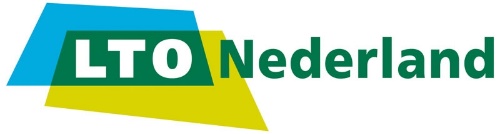 Modelovereenkomst agrarische werkzaamheden; geen werkgeversgezag Deze overeenkomst is gebaseerd op de door de Belastingdienst op 18 januari 2022 onder nummer 904-21-54390-1-0 beoordeelde overeenkomst. De in die overeenkomst gemarkeerde bepalingen zijn in deze overeenkomst ongewijzigd overgenomen. Voor zover in deze overeenkomst aanpassingen hebben plaatsgevonden, zijn partijen van mening dat deze aanpassingen geen afbreuk doen aan de in de model- of voorbeeldovereenkomst gemarkeerde bepalingen.OVEREENKOMST VAN OPDRACHT – GEEN WERKGEVERSGEZAGDe partijen:[NAAM OPDRACHTGEVER], gevestigd te [POSTCODE EN PLAATS] en zaakdoende aan [ADRES EN PLAATS], rechtsgeldig vertegenwoordigd door [NAAM], hierna te noemen: “Opdrachtgever”en[NAAM OPDRACHTNEMER], gevestigd te [PLAATS EN POSTCODE] en zaakdoende aan [ADRES EN PLAATS] en ingeschreven bij de Kamer van Koophandel onder nummer [KVK-NUMMER], hierna te noemen: “Opdrachtnemer”Gezamenlijk te noemen: “Partijen’overwegende datOpdrachtgever werkzaam is in de agrarische sector;Opdrachtgever in het kader van dit doel behoefte heeft aan [OMSCHRIJVING WERKZAAMHEDEN];Opdrachtnemer zich voor eigen rekening en risico bezig houdt met [OMSCHRIJVING WERKZAAMHEDEN VAN DE OPDRACHTNEMER];Opdrachtnemer in staat en bereid is deze werkzaamheden uit te voeren;Partijen hun afspraken over de werkzaamheden en de onderlinge rechtsverhouding in deze Overeenkomst (hierna: “Overeenkomst”) wensen vast te leggen; Deze Overeenkomst is een Overeenkomst van opdracht als bedoeld in artikel 7:400 en verder van het Burgerlijk Wetboek.Opdrachtgever en Opdrachtnemer deze Overeenkomst opstellen en ondertekenen voordat uitbetaling plaats vindt;Partijen ervoor kiezen om in voorkomende gevallen de fictieve dienstbetrekking van thuiswerkers of gelijkgestelden zoals bedoeld in de artikelen 2b en 2c Uitvoeringsbesluit Loonbelasting 1965 en de artikelen 1 en 5 van het Besluit aanwijzing gevallen waarin arbeidsverhouding als dienstbetrekking wordt beschouwd (Besluit van 24 december 1986, Stb. 1986, 655), buiten toepassing te laten en daartoe deze overeenkomst opstellen en ondertekenen voordat uitbetaling plaats vindt;Deze overeenkomst gelijkluidend is aan de door de Belastingdienst op 18 januari 2022 onder nummer 904-21-54390-1-0 beoordeelde modelovereenkomst. Partijen komen het volgende overeen:

Artikel 1: De opdracht en de uitvoering daarvan1.1	Opdrachtgever geeft opdracht aan Opdrachtnemer, die deze opdracht aanvaardt, om de hierna omschreven werkzaamheden op de juiste wijze uit te voeren. De opdracht is als volgt omschreven: [OMSCHRIJVING OPDRACHT].Artikel 2: De uitvoering van de opdracht2.1	De Opdrachtnemer deelt zijn werkzaamheden zelfstandig in. Wel vindt, voor zover dat voor de uitvoering van de opdracht nodig is, afstemming met de Opdrachtgever plaats indien met anderen wordt samengewerkt. Indien noodzakelijk richt de Opdrachtnemer zich naar de arbeidstijden bij de Opdrachtgever. De Opdrachtnemer is bij het uitvoeren van de overeengekomen werkzaamheden geheel zelfstandig. Hij/zij verricht de overeengekomen werkzaamheden naar eigen inzicht en zonder toezicht of leiding van de Opdrachtgever. De Opdrachtgever kan wel aanwijzingen en instructies geven omtrent het resultaat van de opdracht. 2.2	De genoemde werkzaamheden zullen door de Opdrachtnemer worden uitgevoerd. Indien de Opdrachtnemer op enig moment voorziet dat hij de verplichtingen in verband met een geaccepteerde opdracht, niet, niet tijdig of niet naar behoren kan nakomen, dan dient de Opdrachtnemer de Opdrachtgever hiervan onmiddellijk op de hoogte te stellen. In dat geval treden Opdrachtgever en Opdrachtnemer in overleg om te bepalen of en hoe de opdracht wordt voortgezet.  Artikel 3: Vergoeding, facturering en betaling3.1	Opdrachtnemer ontvangt van Opdrachtgever een vergoeding van € [BEDRAG] per [TIJDSEENHEID] of een vergoeding van € [BEDRAG] voor het hele project exclusief BTW voor het verrichten van de werkzaamheden. Dit bedrag is inclusief de door Opdrachtnemer in redelijkheid gemaakte onkosten voor de uitvoering van de hiervoor beschreven werkzaamheden. Voor zover de fiscale status voor de Omzetbelasting van de Opdrachtnemer dat vereist, wordt over de vergoeding tevens Omzetbelasting door de Opdrachtnemer in rekening gebracht. Opdrachtnemer zal voor de verrichte werkzaamheden aan Opdrachtgever een factuur zenden die voldoet aan de wettelijke eisen. De factuur zal door Opdrachtgever binnen [AANTAL] dagen na ontvangst worden voldaan.Artikel 4: Duur, omvang en beëindiging van de opdracht4.1	De opdracht vangt aan op [STARTDATUM] en  eindigt op [EINDDATUM] zonder dat opzegging noodzakelijk is tenzij anders schriftelijk wordt overeengekomen. 4.2	De Overeenkomst kan door ieder der partijen tussentijds en zonder enige verplichting tot schadevergoeding van de opzeggende partij schriftelijk worden opgezegd met inachtneming van een opzegtermijn van [OPZEGTERMIJN].4.3	In afwijking van het in artikel 4.2 bepaalde kan ieder der partijen deze Overeenkomst te allen tijde opzeggen met onmiddellijke ingang op grond van gewichtige redenen als bedoeld in artikel 7:408 lid 2 van het Burgerlijk Wetboek. Partijen komen hierbij overeen dat als gewichtige redenen, die een onmiddellijke opzegging door Opdrachtgever zonder haar schadeplichtig maken rechtvaardigen, in ieder geval worden beschouwd: overtreding door Opdrachtnemer van de in de Overeenkomst genoemde verplichtingen;een toerekenbare tekortkoming van Opdrachtnemer in de nakoming van de opdracht;faillissement of surséance van betaling van Opdrachtnemer of enige andere situatie waarin Opdrachtnemer heeft opgehouden te betalen;4.4	Opdrachtgever verklaart zich er uitdrukkelijk mee akkoord dat Opdrachtnemer ook ten behoeve van andere opdrachtgevers werkzaamheden verricht. Artikel 5: Geheimhouding5.1	Zowel tijdens als na beëindiging van deze Overeenkomst zal Opdrachtnemer strikte geheimhouding (in de ruimste zin van het woord) betrachten omtrent alle vertrouwelijke informatie, die hij uit hoofde van en/of tijdens de (uitvoering van) deze Overeenkomst op welke wijze en in welke vorm dan ook heeft verkregen omtrent Opdrachtgever en de aan haar gelieerde Ondernemingen. Opdrachtnemer staat er voor in en garandeert dat de door hem bij de uitvoering van deze Overeenkomst ingeschakelde (rechts)personen deze geheimhoudingsplicht overeenkomstig in acht nemen.5.2	Opdrachtnemer verbeurt bij elke overtreding door Opdrachtnemer zelf, dan wel door een van de door Opdrachtnemer bij de uitvoering van de opdracht ingeschakelde (rechts)personen van de in deze Overeenkomst opgenomen geheimhoudingsplicht, tijdens of na afloop van deze Overeenkomst, ten gunste van Opdrachtgever, dan wel een door haar aan te wijzen gelieerde Onderneming een zonder rechterlijke tussenkomst direct opeisbare boete van € [BEDRAG], vermeerderd met een bedrag van € [BEDRAG] voor elke dag dat de overtreding voortduurt, onverminderd het recht van Opdrachtgever en/of de aan haar gelieerde Ondernemingen om van Opdrachtnemer in plaats van de boete volledige schadevergoeding te vorderen.Artikel 6: Verhaalsrecht6.1	De Opdrachtgever zal geen loonbelasting, geen premies voor de volksverzekeringen, geen premies voor de werknemersverzekeringen noch de inkomensafhankelijke bijdrage voor de zorgverzekeringswet afdragen over de in artikel 3.1 genoemde vergoeding, behoudens voor het geval de Belastingdienst zou oordelen dat Opdrachtgever daartoe wel gehouden is of voor het geval er een gerede kans bestaat dat de Belastingdienst tot dat oordeel zal komen. Indien onverhoopt belasting en/of premies verschuldigd zou(den) zijn is Opdrachtgever niet tot betaling aan Opdrachtnemer van enige compenserende vergoeding verplicht in aanvulling op de in artikel 3.1 genoemde vergoeding.6.2	Mocht de Belastingdienst bij Opdrachtgever een naheffingsaanslag loonheffingen of een correctieverplichting opleggen ter zake van de aan de Opdrachtnemer betaalde vergoeding, dan zal Opdrachtgever – in overleg met alle betrokkenen – hiertegen rechtsmaatregelen treffen. De kosten van deze rechtsmaatregelen, inclusief de belastingrente komen ieder voor een gelijk deel ten laste van alle betrokkenen. 6.3	Opdrachtnemer vrijwaart Opdrachtgever en stelt deze schadeloos voor eventuele aanspraken van de Belastingdienst voor loonbelasting en de premies volksverzekeringen met betrekking tot de aan Opdrachtnemer uitbetaalde vergoeding. 6.4   In geval van naheffing van loonheffingen, hetzij bij Opdrachtgever hetzij bij Opdrachtnemer, zal de ene partij de andere partij binnen één week na ontvangst van de betreffende aanslag middels een aangetekende brief informeren, opdat beide partijen hun financiële belang bij het indienen van een bezwaarschrift zoveel mogelijk kunnen borgen. Zij zullen hun handelwijze in dat verband zoveel mogelijk onderling afstemmen. Artikel 7: Aansprakelijkheid/schade <VRIJE INVULLING>Artikel 8: Verzekering8.1	Opdrachtnemer zal zich voldoende verzekeren ter zake zijn aansprakelijkheden in gevolge deze Overeenkomst en ingevolge zijn overeenkomsten met derden ter uitvoering van deze Overeenkomst. Opdrachtgever is gerechtigd tot inzage van de betreffende verzekeringspolissen en –voorwaarden. Opdrachtnemer zal deze op eerste verzoek van Opdrachtgever aanpassen, indien dit in redelijkheid door Opdrachtgever verzocht kan worden.Artikel 9: Rechts- en forumkeuze9.1	Op deze Overeenkomst en al hetgeen daarmee verband houdt, is Nederlands recht van toepassing. Geschillen met betrekking tot deze Overeenkomst of met betrekking tot al hetgeen daarmee verband houdt of daaruit voortvloeit, zullen aan de bevoegde rechter in Nederland worden voorgelegd.Artikel 10: Wijziging van de Overeenkomst10.1	Wijzigingen van en aanvullingen op deze Overeenkomst zijn slechts geldig voor zover deze schriftelijk tussen partijen zijn overeengekomen.In tweevoud getekend,Te [PLAATS], op [DATUM]:			Te [PLAATS], op [DATUM]:…………………………				…………………………Opdrachtgever					Opdrachtnemer